REVIEWER SETUP APPLICATION                                                    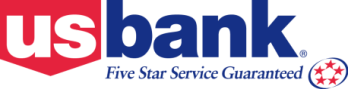 REVIEWER INFORMATION – This section is to be completed by AgencyPlease email all completed applications to creditcards@dfa.arkansas.govRevision October 2012 ACTION: CHECK ONE PLEASE       NEW ACCOUNT       CHANGE USER’S ACCESS       CLOSE/TERMINATE USER’S ACCESSArkansas Department of Finance & Administration Office of State Procurement/Credit Card SectionLast NameLast NameLast NameLast NameLast NameFirst NameFirst NameFirst NameFirst NameFirst NameFirst NameFirst NameFirst NameFirst NameMiddle InitialAgency Name Agency Name Agency Name Agency Name Agency Name Business AreaBusiness AreaBusiness AreaBusiness AreaBusiness Mailing AddressBusiness Mailing AddressBusiness Mailing AddressBusiness Mailing AddressBusiness Mailing AddressBusiness Mailing AddressBusiness Mailing AddressBusiness Mailing AddressBusiness Mailing AddressBusiness Mailing AddressBusiness Mailing AddressPhone NumberPhone NumberPhone NumberPhone NumberCityCityCityCityCityStateStateStateStateStateStateZIP CodeZIP CodeZIP CodeZIP CodeEmail Address   Email Address   Email Address   Email Address   Email Address   Email Address   Email Address   Email Address   Email Address   USER ID (must be 7-20 character in length) USER ID (must be 7-20 character in length) USER ID (must be 7-20 character in length) USER ID (must be 7-20 character in length) USER ID (must be 7-20 character in length) USER ID (must be 7-20 character in length) Section B – System Access - This section is to be completed by AgencySection B – System Access - This section is to be completed by AgencySection B – System Access - This section is to be completed by AgencySection B – System Access - This section is to be completed by AgencySection B – System Access - This section is to be completed by AgencySection B – System Access - This section is to be completed by AgencySection B – System Access - This section is to be completed by AgencySection B – System Access - This section is to be completed by AgencySection B – System Access - This section is to be completed by AgencySection B – System Access - This section is to be completed by AgencySection B – System Access - This section is to be completed by AgencySection B – System Access - This section is to be completed by AgencySection B – System Access - This section is to be completed by AgencySection B – System Access - This section is to be completed by AgencySection B – System Access - This section is to be completed by AgencyAuthentication Question (Please check only one)Authentication Question (Please check only one)Authentication Question (Please check only one)Authentication Question (Please check only one)Response to AuthenticationResponse to AuthenticationResponse to AuthenticationResponse to AuthenticationResponse to AuthenticationResponse to AuthenticationResponse to AuthenticationResponse to AuthenticationResponse to AuthenticationResponse to AuthenticationResponse to AuthenticationMother’s Maiden NameMother’s Maiden NameMother’s Maiden NameFather’s Middle NameFather’s Middle NameFather’s Middle NameBirth PlaceBirth PlaceBirth PlaceFavorite Sports TeamFavorite Sports TeamFavorite Sports TeamPet’s NamePet’s NamePet’s NameType of Role NeededType of Role NeededType of Role NeededType of Role NeededType of Role NeededType of Role NeededType of Role NeededType of Role NeededType of Role NeededType of Role NeededType of Role NeededType of Role NeededType of Role NeededType of Role NeededType of Role NeededViewing Only (PAV001) – (no editing allowed)Viewing Only (PAV001) – (no editing allowed)Viewing Only (PAV001) – (no editing allowed)Viewing Only (PAV001) – (no editing allowed)Viewing Only (PAV001) – (no editing allowed)Viewing Only (PAV001) – (no editing allowed)Viewing Only (PAV001) – (no editing allowed)Viewing Only (PAV001) – (no editing allowed)Viewing Only (PAV001) – (no editing allowed)Viewing Only (PAV001) – (no editing allowed)Viewing Only (PAV001) – (no editing allowed)Viewing Only (PAV001) – (no editing allowed)Viewing Only (PAV001) – (no editing allowed)Review and Edit Transactions online (PAS004) Review and Edit Transactions online (PAS004) Review and Edit Transactions online (PAS004) Review and Edit Transactions online (PAS004) Review and Edit Transactions online (PAS004) Review and Edit Transactions online (PAS004) Review and Edit Transactions online (PAS004) Review and Edit Transactions online (PAS004) Review and Edit Transactions online (PAS004) Review and Edit Transactions online (PAS004) Review and Edit Transactions online (PAS004) Review and Edit Transactions online (PAS004) Review and Edit Transactions online (PAS004) ACCOUNTACCOUNTACCOUNTACCOUNTACCOUNTACCOUNTACCOUNTACCOUNTACCOUNTACCOUNTACCOUNTACCOUNTACCOUNTACCOUNTACCOUNTTYPE OF ACCOUNT:P-CARDT-CARDCTS ACCOUNTTYPE OF ACCOUNT:P-CARDT-CARDCTS ACCOUNTTYPE OF ACCOUNT:P-CARDT-CARDCTS ACCOUNTAccount Numbers(s)Account Numbers(s)Account Numbers(s)Account Numbers(s)AGENCY NAME  AND NAME ON ACCOUNTAGENCY NAME  AND NAME ON ACCOUNTAGENCY NAME  AND NAME ON ACCOUNTAGENCY NAME  AND NAME ON ACCOUNTAGENCY NAME  AND NAME ON ACCOUNTAGENCY NAME  AND NAME ON ACCOUNTAGENCY NAME  AND NAME ON ACCOUNTAGENCY NAME  AND NAME ON ACCOUNT(EXAMPLE) P-CARD (EXAMPLE) P-CARD (EXAMPLE) P-CARD 1234123412341234DFADFADFADFADFAJohn DoeJohn DoeJohn Doe(Employee Applicant Signature/Date)(Employee Applicant Signature/Date)(Employee Applicant Signature/Date)(Employee Applicant Signature/Date)(Employee Applicant Signature/Date)(Employee Applicant Signature/Date)(Employee Applicant Signature/Date)(Employee Applicant Signature/Date)(Approving Manager Signature/Date)(Approving Manager Signature/Date)(Approving Manager Signature/Date)(Approving Manager Signature/Date)(Approving Manager Signature/Date)Section C – US Bank Information This section is to be completed by DFA-OSP Credit Card PersonnelSection C – US Bank Information This section is to be completed by DFA-OSP Credit Card PersonnelSection C – US Bank Information This section is to be completed by DFA-OSP Credit Card PersonnelSection C – US Bank Information This section is to be completed by DFA-OSP Credit Card PersonnelSection C – US Bank Information This section is to be completed by DFA-OSP Credit Card PersonnelSection C – US Bank Information This section is to be completed by DFA-OSP Credit Card PersonnelSection C – US Bank Information This section is to be completed by DFA-OSP Credit Card PersonnelSection C – US Bank Information This section is to be completed by DFA-OSP Credit Card PersonnelSection C – US Bank Information This section is to be completed by DFA-OSP Credit Card PersonnelSection C – US Bank Information This section is to be completed by DFA-OSP Credit Card PersonnelSection C – US Bank Information This section is to be completed by DFA-OSP Credit Card PersonnelSection C – US Bank Information This section is to be completed by DFA-OSP Credit Card PersonnelSection C – US Bank Information This section is to be completed by DFA-OSP Credit Card PersonnelSection C – US Bank Information This section is to be completed by DFA-OSP Credit Card PersonnelSection C – US Bank Information This section is to be completed by DFA-OSP Credit Card PersonnelFunctional  Entitlement GroupFunctional  Entitlement GroupFunctional  Entitlement GroupFunctional  Entitlement GroupFunctional  Entitlement GroupFunctional  Entitlement GroupDate CompletedDate CompletedDate CompletedDate CompletedDate CompletedDate CompletedDate CompletedDFA/OSP  Administrator/Coordinator SignatureDFA/OSP  Administrator/Coordinator SignatureDFA/OSP  Administrator/Coordinator SignatureDFA/OSP  Administrator/Coordinator SignatureDFA/OSP  Administrator/Coordinator SignatureDFA/OSP  Administrator/Coordinator SignatureDate Scanned into SystemDate Scanned into SystemDate Scanned into SystemDate Scanned into SystemDate Scanned into SystemDate Scanned into SystemDate Scanned into System